*	If entrant is under 16, please give telephone and email contact details for parent/carer.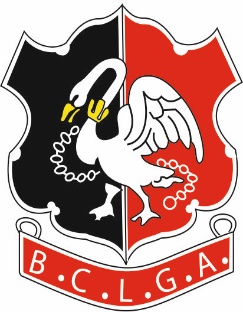 Buckinghamshire County Ladies Golf AssociationBuckinghamshire County Ladies Golf AssociationBuckinghamshire County Ladies Golf AssociationBuckinghamshire County Ladies Golf AssociationBuckinghamshire County Ladies Golf AssociationBuckinghamshire County Ladies Golf AssociationBuckinghamshire County Ladies Golf AssociationCOUNTY CHAMPIONSHIPS 2022Incorporating the Intermediate ChampionshipsatELLESBOROUGH GOLF CLUBCOUNTY CHAMPIONSHIPS 2022Incorporating the Intermediate ChampionshipsatELLESBOROUGH GOLF CLUBCOUNTY CHAMPIONSHIPS 2022Incorporating the Intermediate ChampionshipsatELLESBOROUGH GOLF CLUBCOUNTY CHAMPIONSHIPS 2022Incorporating the Intermediate ChampionshipsatELLESBOROUGH GOLF CLUBCOUNTY CHAMPIONSHIPS 2022Incorporating the Intermediate ChampionshipsatELLESBOROUGH GOLF CLUBCOUNTY CHAMPIONSHIPS 2022Incorporating the Intermediate ChampionshipsatELLESBOROUGH GOLF CLUBCOUNTY CHAMPIONSHIPS 2022Incorporating the Intermediate ChampionshipsatELLESBOROUGH GOLF CLUBTuesday 3rd May 2022 - Stroke Play RoundsSaturday 7th & Sunday 8th May 2022 – Match Play RoundsTuesday 3rd May 2022 - Stroke Play RoundsSaturday 7th & Sunday 8th May 2022 – Match Play RoundsTuesday 3rd May 2022 - Stroke Play RoundsSaturday 7th & Sunday 8th May 2022 – Match Play RoundsTuesday 3rd May 2022 - Stroke Play RoundsSaturday 7th & Sunday 8th May 2022 – Match Play RoundsTuesday 3rd May 2022 - Stroke Play RoundsSaturday 7th & Sunday 8th May 2022 – Match Play RoundsTuesday 3rd May 2022 - Stroke Play RoundsSaturday 7th & Sunday 8th May 2022 – Match Play RoundsTuesday 3rd May 2022 - Stroke Play RoundsSaturday 7th & Sunday 8th May 2022 – Match Play RoundsTuesday 3rd May 2022 - Stroke Play RoundsSaturday 7th & Sunday 8th May 2022 – Match Play RoundsCounty Championships: Open to any Amateur FULL member of BCLGA with a WHS Handicap Index of 22.0 or lower.Tuesday 3rd May 2022: - 36-hole stroke play qualifying rounds: Scratch & Division Handicap prizes.Includes Intermediate Championship (for players aged between 18 & 25 on 1 January 2022) – best 36-hole gross score. Please tick shaded box below if you qualify for the Intermediate Championship. Saturday 7th & Sunday 8th May 2022: - Leading 16 scratch scores go through to the match play stage.  Please tick shaded box below if you do NOT want to go through to the Match Play rounds.County Championships: Open to any Amateur FULL member of BCLGA with a WHS Handicap Index of 22.0 or lower.Tuesday 3rd May 2022: - 36-hole stroke play qualifying rounds: Scratch & Division Handicap prizes.Includes Intermediate Championship (for players aged between 18 & 25 on 1 January 2022) – best 36-hole gross score. Please tick shaded box below if you qualify for the Intermediate Championship. Saturday 7th & Sunday 8th May 2022: - Leading 16 scratch scores go through to the match play stage.  Please tick shaded box below if you do NOT want to go through to the Match Play rounds.County Championships: Open to any Amateur FULL member of BCLGA with a WHS Handicap Index of 22.0 or lower.Tuesday 3rd May 2022: - 36-hole stroke play qualifying rounds: Scratch & Division Handicap prizes.Includes Intermediate Championship (for players aged between 18 & 25 on 1 January 2022) – best 36-hole gross score. Please tick shaded box below if you qualify for the Intermediate Championship. Saturday 7th & Sunday 8th May 2022: - Leading 16 scratch scores go through to the match play stage.  Please tick shaded box below if you do NOT want to go through to the Match Play rounds.County Championships: Open to any Amateur FULL member of BCLGA with a WHS Handicap Index of 22.0 or lower.Tuesday 3rd May 2022: - 36-hole stroke play qualifying rounds: Scratch & Division Handicap prizes.Includes Intermediate Championship (for players aged between 18 & 25 on 1 January 2022) – best 36-hole gross score. Please tick shaded box below if you qualify for the Intermediate Championship. Saturday 7th & Sunday 8th May 2022: - Leading 16 scratch scores go through to the match play stage.  Please tick shaded box below if you do NOT want to go through to the Match Play rounds.County Championships: Open to any Amateur FULL member of BCLGA with a WHS Handicap Index of 22.0 or lower.Tuesday 3rd May 2022: - 36-hole stroke play qualifying rounds: Scratch & Division Handicap prizes.Includes Intermediate Championship (for players aged between 18 & 25 on 1 January 2022) – best 36-hole gross score. Please tick shaded box below if you qualify for the Intermediate Championship. Saturday 7th & Sunday 8th May 2022: - Leading 16 scratch scores go through to the match play stage.  Please tick shaded box below if you do NOT want to go through to the Match Play rounds.County Championships: Open to any Amateur FULL member of BCLGA with a WHS Handicap Index of 22.0 or lower.Tuesday 3rd May 2022: - 36-hole stroke play qualifying rounds: Scratch & Division Handicap prizes.Includes Intermediate Championship (for players aged between 18 & 25 on 1 January 2022) – best 36-hole gross score. Please tick shaded box below if you qualify for the Intermediate Championship. Saturday 7th & Sunday 8th May 2022: - Leading 16 scratch scores go through to the match play stage.  Please tick shaded box below if you do NOT want to go through to the Match Play rounds.County Championships: Open to any Amateur FULL member of BCLGA with a WHS Handicap Index of 22.0 or lower.Tuesday 3rd May 2022: - 36-hole stroke play qualifying rounds: Scratch & Division Handicap prizes.Includes Intermediate Championship (for players aged between 18 & 25 on 1 January 2022) – best 36-hole gross score. Please tick shaded box below if you qualify for the Intermediate Championship. Saturday 7th & Sunday 8th May 2022: - Leading 16 scratch scores go through to the match play stage.  Please tick shaded box below if you do NOT want to go through to the Match Play rounds.County Championships: Open to any Amateur FULL member of BCLGA with a WHS Handicap Index of 22.0 or lower.Tuesday 3rd May 2022: - 36-hole stroke play qualifying rounds: Scratch & Division Handicap prizes.Includes Intermediate Championship (for players aged between 18 & 25 on 1 January 2022) – best 36-hole gross score. Please tick shaded box below if you qualify for the Intermediate Championship. Saturday 7th & Sunday 8th May 2022: - Leading 16 scratch scores go through to the match play stage.  Please tick shaded box below if you do NOT want to go through to the Match Play rounds.CLOSING DATE FOR ENTRIES: - Friday 8th April 2022Entry Fee:£30 for all entrants, including Coffee & Danish pastry or Bacon Rolls on arrival and Lunch on Tuesday 3rd May.Caddie - Coffee & Danish pastry or Bacon Roll: £5Caddie - Lunch: £9.50  Send the Entry Form to the Organiser.  Payment to be made by a bank transfer as below.Bank Details:Account Name: BCLGA; 	Sort Code: 401712; 	Account No: 51384856; Ref:   Your Name Plus “Champs”E.g.   “JMaherChamps” (to identify which competition the entry relates to)Organiser:	Jackie Maher			Tel:		07722 020186			Email: Compssec@bclga.org.ukCLOSING DATE FOR ENTRIES: - Friday 8th April 2022Entry Fee:£30 for all entrants, including Coffee & Danish pastry or Bacon Rolls on arrival and Lunch on Tuesday 3rd May.Caddie - Coffee & Danish pastry or Bacon Roll: £5Caddie - Lunch: £9.50  Send the Entry Form to the Organiser.  Payment to be made by a bank transfer as below.Bank Details:Account Name: BCLGA; 	Sort Code: 401712; 	Account No: 51384856; Ref:   Your Name Plus “Champs”E.g.   “JMaherChamps” (to identify which competition the entry relates to)Organiser:	Jackie Maher			Tel:		07722 020186			Email: Compssec@bclga.org.ukCLOSING DATE FOR ENTRIES: - Friday 8th April 2022Entry Fee:£30 for all entrants, including Coffee & Danish pastry or Bacon Rolls on arrival and Lunch on Tuesday 3rd May.Caddie - Coffee & Danish pastry or Bacon Roll: £5Caddie - Lunch: £9.50  Send the Entry Form to the Organiser.  Payment to be made by a bank transfer as below.Bank Details:Account Name: BCLGA; 	Sort Code: 401712; 	Account No: 51384856; Ref:   Your Name Plus “Champs”E.g.   “JMaherChamps” (to identify which competition the entry relates to)Organiser:	Jackie Maher			Tel:		07722 020186			Email: Compssec@bclga.org.ukCLOSING DATE FOR ENTRIES: - Friday 8th April 2022Entry Fee:£30 for all entrants, including Coffee & Danish pastry or Bacon Rolls on arrival and Lunch on Tuesday 3rd May.Caddie - Coffee & Danish pastry or Bacon Roll: £5Caddie - Lunch: £9.50  Send the Entry Form to the Organiser.  Payment to be made by a bank transfer as below.Bank Details:Account Name: BCLGA; 	Sort Code: 401712; 	Account No: 51384856; Ref:   Your Name Plus “Champs”E.g.   “JMaherChamps” (to identify which competition the entry relates to)Organiser:	Jackie Maher			Tel:		07722 020186			Email: Compssec@bclga.org.ukCLOSING DATE FOR ENTRIES: - Friday 8th April 2022Entry Fee:£30 for all entrants, including Coffee & Danish pastry or Bacon Rolls on arrival and Lunch on Tuesday 3rd May.Caddie - Coffee & Danish pastry or Bacon Roll: £5Caddie - Lunch: £9.50  Send the Entry Form to the Organiser.  Payment to be made by a bank transfer as below.Bank Details:Account Name: BCLGA; 	Sort Code: 401712; 	Account No: 51384856; Ref:   Your Name Plus “Champs”E.g.   “JMaherChamps” (to identify which competition the entry relates to)Organiser:	Jackie Maher			Tel:		07722 020186			Email: Compssec@bclga.org.ukCLOSING DATE FOR ENTRIES: - Friday 8th April 2022Entry Fee:£30 for all entrants, including Coffee & Danish pastry or Bacon Rolls on arrival and Lunch on Tuesday 3rd May.Caddie - Coffee & Danish pastry or Bacon Roll: £5Caddie - Lunch: £9.50  Send the Entry Form to the Organiser.  Payment to be made by a bank transfer as below.Bank Details:Account Name: BCLGA; 	Sort Code: 401712; 	Account No: 51384856; Ref:   Your Name Plus “Champs”E.g.   “JMaherChamps” (to identify which competition the entry relates to)Organiser:	Jackie Maher			Tel:		07722 020186			Email: Compssec@bclga.org.ukCLOSING DATE FOR ENTRIES: - Friday 8th April 2022Entry Fee:£30 for all entrants, including Coffee & Danish pastry or Bacon Rolls on arrival and Lunch on Tuesday 3rd May.Caddie - Coffee & Danish pastry or Bacon Roll: £5Caddie - Lunch: £9.50  Send the Entry Form to the Organiser.  Payment to be made by a bank transfer as below.Bank Details:Account Name: BCLGA; 	Sort Code: 401712; 	Account No: 51384856; Ref:   Your Name Plus “Champs”E.g.   “JMaherChamps” (to identify which competition the entry relates to)Organiser:	Jackie Maher			Tel:		07722 020186			Email: Compssec@bclga.org.ukCLOSING DATE FOR ENTRIES: - Friday 8th April 2022Entry Fee:£30 for all entrants, including Coffee & Danish pastry or Bacon Rolls on arrival and Lunch on Tuesday 3rd May.Caddie - Coffee & Danish pastry or Bacon Roll: £5Caddie - Lunch: £9.50  Send the Entry Form to the Organiser.  Payment to be made by a bank transfer as below.Bank Details:Account Name: BCLGA; 	Sort Code: 401712; 	Account No: 51384856; Ref:   Your Name Plus “Champs”E.g.   “JMaherChamps” (to identify which competition the entry relates to)Organiser:	Jackie Maher			Tel:		07722 020186			Email: Compssec@bclga.org.ukPLEASE PRINT CLEARLYPLEASE PRINT CLEARLYPLEASE PRINT CLEARLYPLEASE PRINT CLEARLYPLEASE PRINT CLEARLYPLEASE PRINT CLEARLYPLEASE PRINT CLEARLYPLEASE PRINT CLEARLYNameNameHome ClubHome ClubTelephone *Telephone *Email *Email *Handicap IndexHandicap IndexCDH No.CDH No.ICE Contact ICE Contact NameTelTelPaymentPaymentPayment(Inc Caddie Coffee & Danish ….. x £5 and Lunch ……… x £9.50)(Inc Caddie Coffee & Danish ….. x £5 and Lunch ……… x £9.50)(Inc Caddie Coffee & Danish ….. x £5 and Lunch ……… x £9.50)(Inc Caddie Coffee & Danish ….. x £5 and Lunch ……… x £9.50)(Inc Caddie Coffee & Danish ….. x £5 and Lunch ……… x £9.50)Please specify any dietary requirements – Please specify any dietary requirements – Please specify any dietary requirements – Please specify any dietary requirements – Please specify any dietary requirements – Please specify any dietary requirements – Please specify any dietary requirements – Please specify any dietary requirements – 